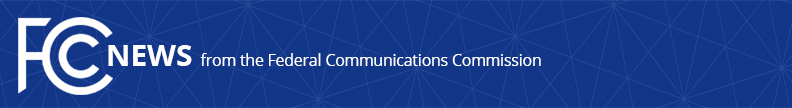 Media Contacts: Rebekah Goodheart, (202) 418-2100Rebekah.Gooodheart@fcc.gov  Robin Colwell, (202) 418-2300Robin.Colwell@fcc.govFor Immediate ReleaseJOINT STATEMENT OF COMMISSIONERS MIGNON CLYBURN AND  MICHAEL O’RIELLY ON THE WIRELINE COMPETITION BUREAU’S  IMPLEMENTATION OF 100% OVERLAP RULEWashington (July 29, 2015) --  “Today, we support the Bureau’s Public Notice to implement the phase out of universal service support for rate-of-return carriers in service areas fully served by a competitor that does not receive such subsidies.  Providing support to a carrier that is in essence using it to compete against an unsubsidized provider is not the best use of our scarce federal universal service dollars, as it distorts the market, fuels inefficiency, creates an un-level playing field and is not the intent of universal service.  While today’s action is a significant first step, we have more to do to address wasteful or excessive spending that is an undue burden on all consumers that contribute to the program.  Further reforms are necessary to ensure we target finite universal service funds to areas that will not have broadband without such support.”  The Public Notice is available at https://www.fcc.gov/document/100-percent-overlap-pn. -- ###
Office of Commissioners Mignon Clyburn:  (202) 418-2100; and Mike O’Rielly: (202) 418-2300Twitter: @MClyburnFCC @MikeOFCCThis is an unofficial announcement of Commission action.  Release of the full text of a Commission order constitutes official action.  See MCI v. FCC, 515 F.2d 385 (D.C. Cir. 1974).